MIDDLE EAST FUJI L.L.C.GovindMOB. NO. +971 52 926 0592 E mail id: govins@mef.ae3M BRANDSABRASHIVE ( DISC, HOOKIT, SANDPAPER, EMARYPAPER, SCOTCH BRIDE )SANDER ORBIDAL MACHINE SPRAY ( STAINLESS STEEL, ALUMINUM, STEEL )SAFETY ( MASK FULL / HALF, FILTER, EAR PLUG, HELMET, SAFETY GLASS )  WELDING ( SPEED GLASS, WELDING HELMET )POWER TOOLS TAPE (ELECTRICAL , MASKING, DOUBLE SIDE)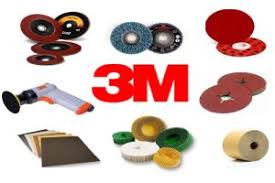 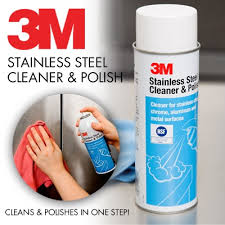 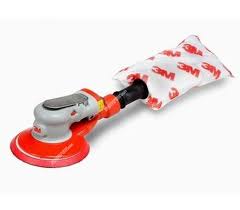 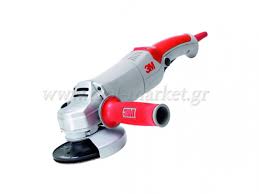 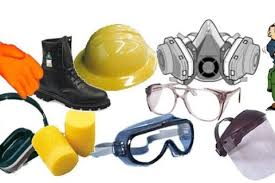 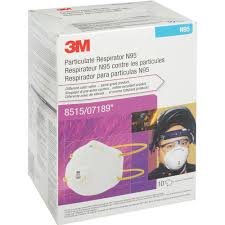 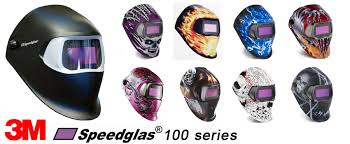 KNIPEX  GERMANY ALL KINDS TOOLS 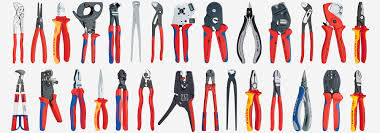 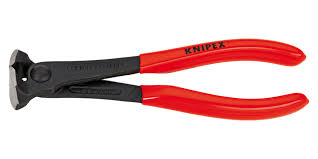 WEICON PROTECT SPRAY FOR CLIEN, REPAIR STICK, SILICON , ADESHIVE SPRAY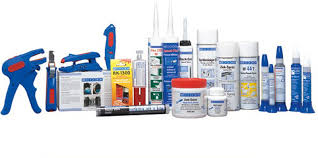 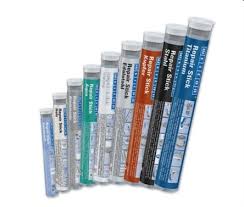 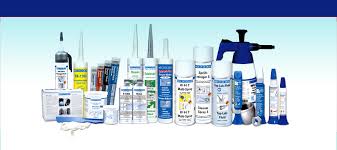 NITTO KOHKIJET CHISEEL ( JT-20, JC-16, JEX-24, JEX-28, EJC-32A )AIR CHIPPER ( ACH-16, CH-24 ) BORING AND PUNCHINGBEVELER MACHINEPNUMATIEC GRINDER ( MLG-25, MLG-40, MAG-40, MAG-70 ) AND SANDER PNEUMATIC BELT SANDERSCUPLA ( QUICK CONNECT COUPLINGS BRASS, STAINLESS STEEL, STEEL )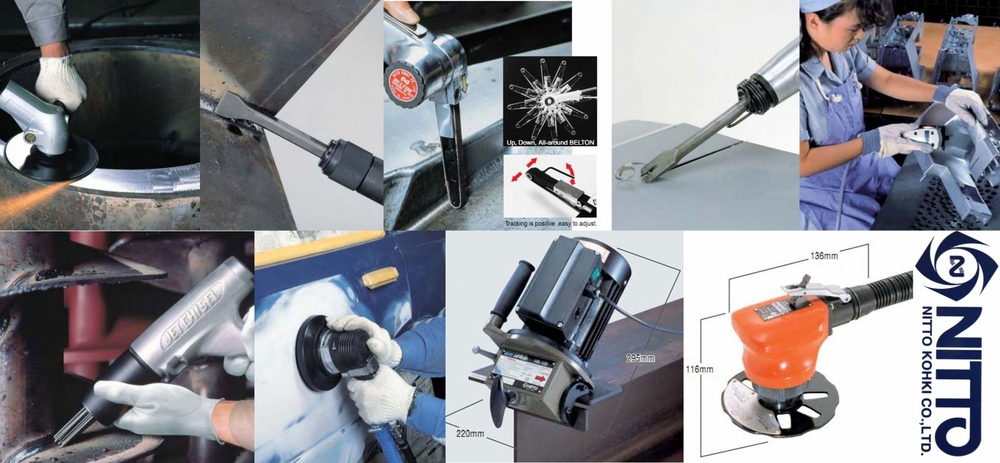 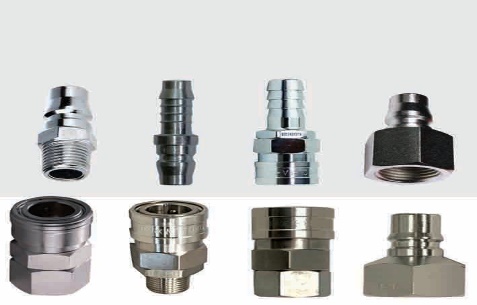 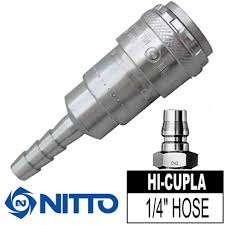 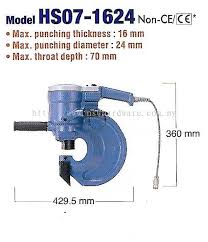 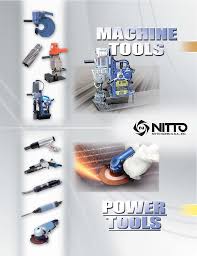 GRACO DIAPHRAGM PUMPSHUSKEY PUMP ( PLASTIC, PTFE, TEFLOEN  METAL , ALUM )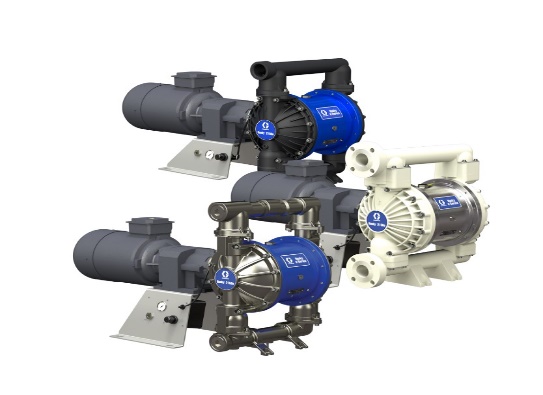 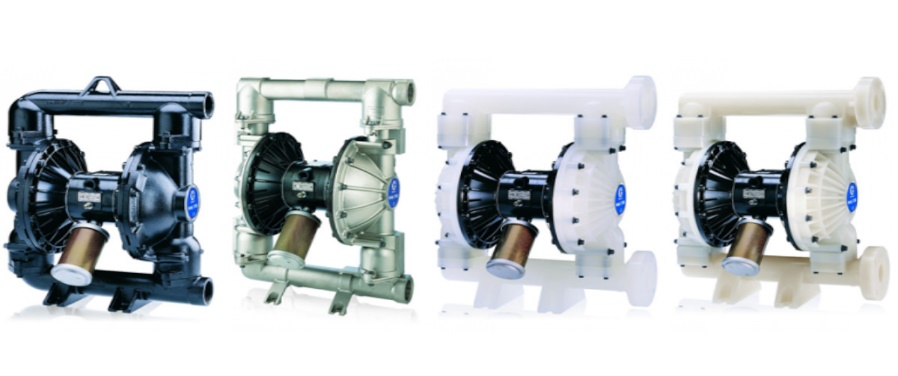 ORBITAL WELDINGPIPE CUTTING AND WELDING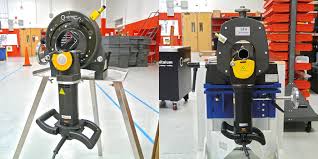 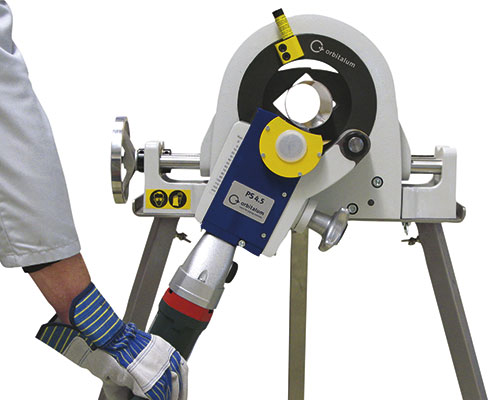 METABO POWER TOOLS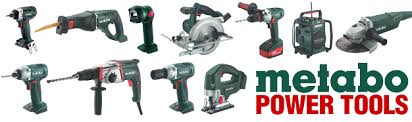 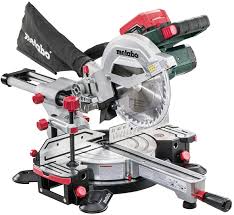 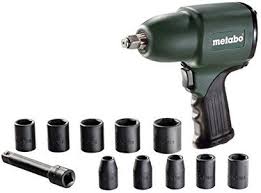 DELTAPLUS SAFETY ITEM ( HARNESS, GLOVES, SHOES, COVERROLL, JACKET, WEBBING BELT, CARGO BELT, HELMET, MASK, GLASS )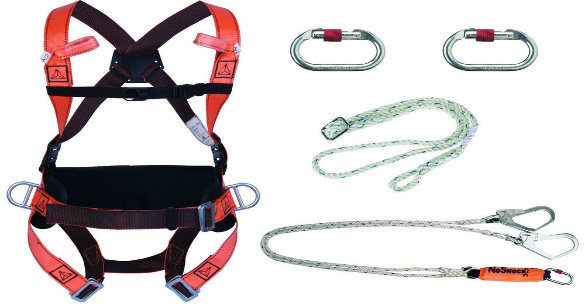 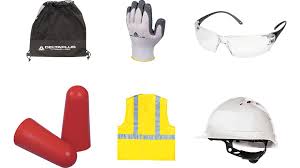 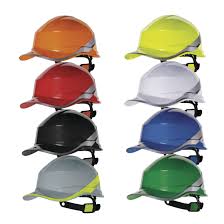 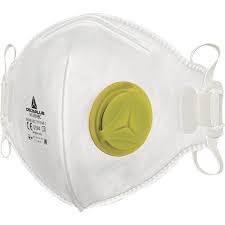 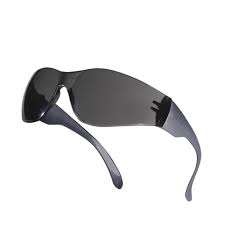 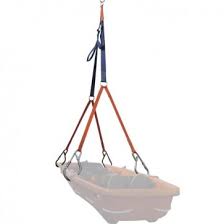 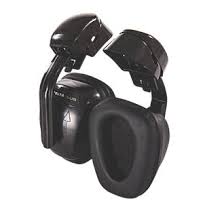 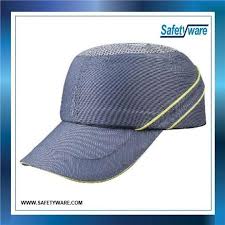 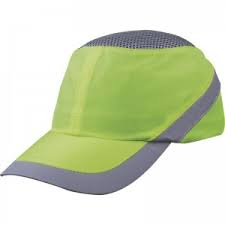 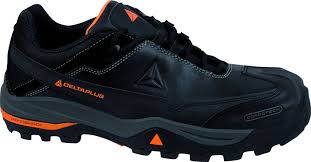 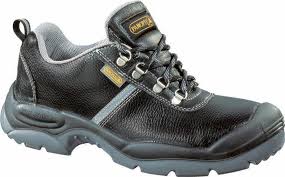 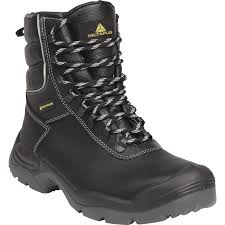 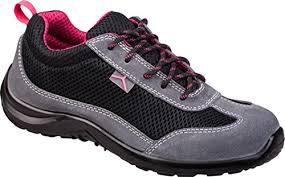 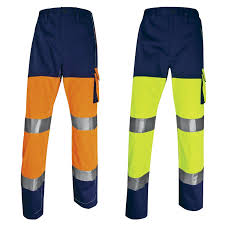 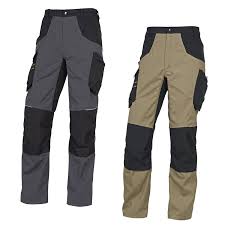 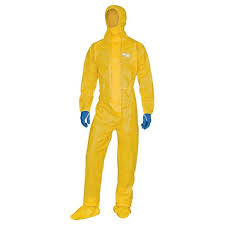 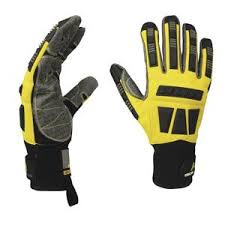 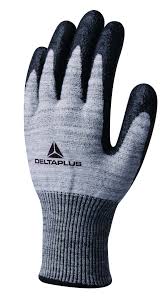 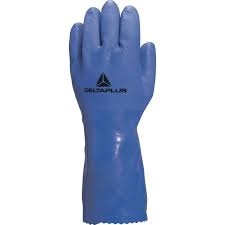 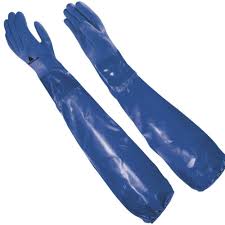 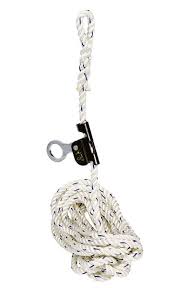 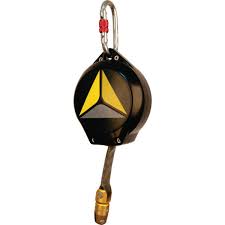 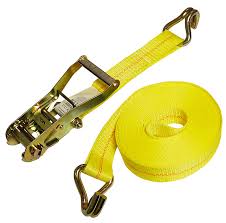 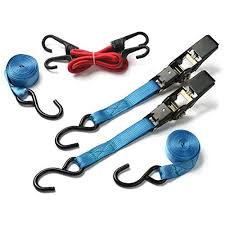 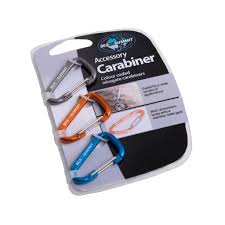 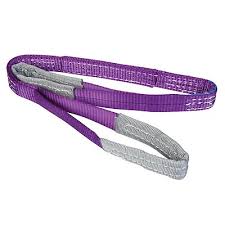 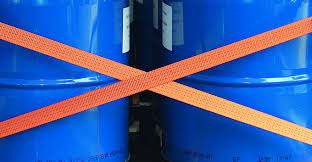 BATES CARGO PAKDUNNAGE BAGS / CARGO PROTECTOR / ECO PROTECTOR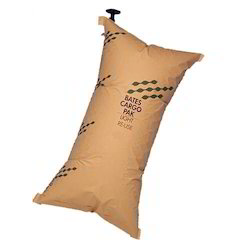 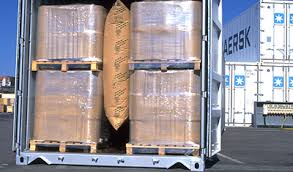 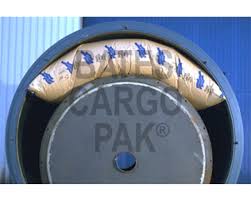 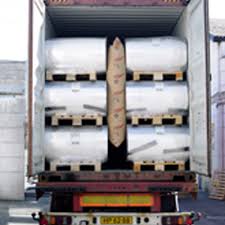 Martor Knife Tools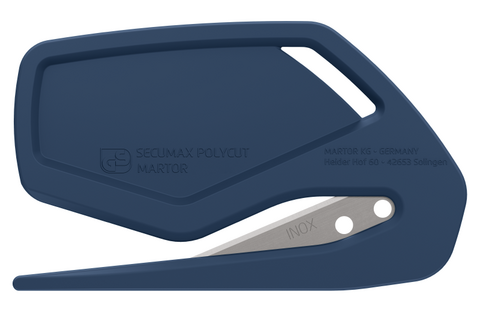 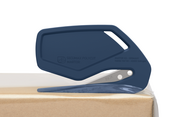 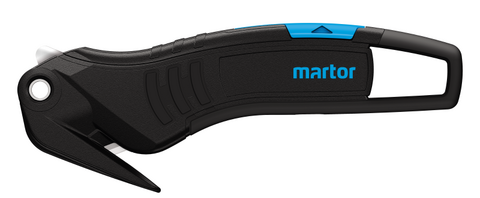 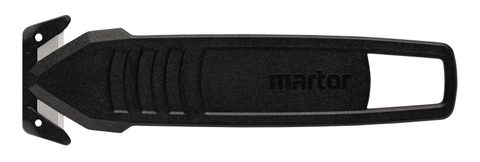 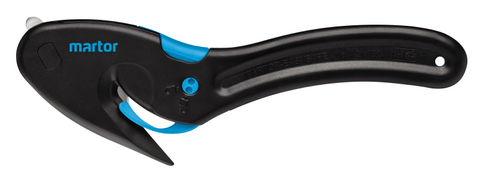 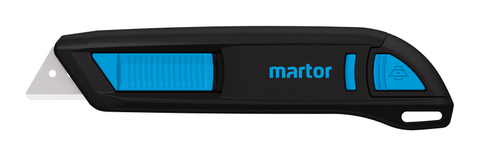 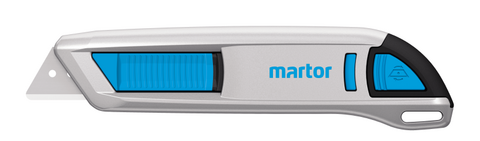 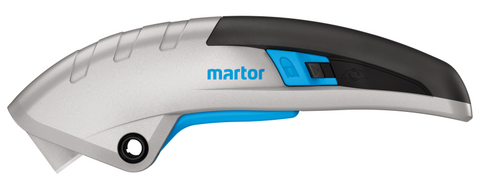 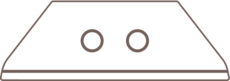 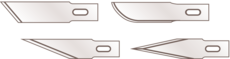 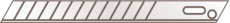 